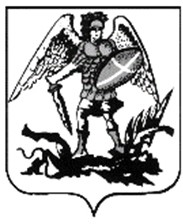 ПРАВИТЕЛЬСТВО АРХАНГЕЛЬСКОЙ ОБЛАСТИМИНИСТЕРСТВО СТРОИТЕЛЬСТВАИ АРХИТЕКТУРЫ АРХАНГЕЛЬСКОЙ ОБЛАСТИП О С Т А Н О В Л Е Н И Еот «     » 	2021 г. № 	- пг. АрхангельскОб утверждении изменений в правила землепользования и застройки муниципального образования «Чекуевское»Онежского муниципального района Архангельской областиВ соответствии с статьей 32 Градостроительного кодекса Российской Федерации, подпунктом 4 пункта 1 статьи 7.6.1 областного закона
от 23 сентября 2004 № 259-внеоч.-ОЗ «О реализации государственных полномочий Архангельской области в сфере правового регулирования организации и осуществления местного самоуправления», подпунктом 7 пункта 11.2, пунктом 13 Положения о министерстве строительства
и архитектуры Архангельской области, утвержденного постановлением Правительства Архангельской области от 11 июня 2015 года № 214-пп,
с учетом протокола общественных обсуждений, утвержденного «     »                 2020 года №     , и заключения комиссии по подготовке проектов правил землепользования и застройки муниципальных образований Архангельской области от «     »                      2021 года по проекту внесения изменений
в правила землепользования и застройки муниципального образования «Чекуевское» Онежского муниципального района Архангельской области, министерство строительства и архитектуры Архангельской области постановляет:Карту градостроительного зонирования территории, населенных пунктов д. Букоборы, д. Залесье, д. Канзапельда, д. Клещево, д. Кутованга, д. Прилуки, д. Хаяла правил землепользования и застройки муниципального образования «Чекуевское» Онежского муниципального района Архангельской области, утвержденных постановлением министерства строительства и архитектуры Архангельской области от 10 марта 2020 №23-п, изложить в новой редакции согласно приложению к настоящему постановлению.Разместить правила землепользования и застройки муниципального образования «Чекуевское» Онежского муниципального района Архангельской области с учетом изменений, утвержденных настоящим постановлением,
в федеральной государственной информационной системе территориального планирования, на официальном сайте Правительства Архангельской области
и на официальном сайте Онежского муниципального района Архангельской области в сети «Интернет», а также в средствах массовой информации
по решению органа местного самоуправления Онежского муниципального района Архангельской области.Настоящее постановление вступает в силу через 10 дней со дня его официального опубликования.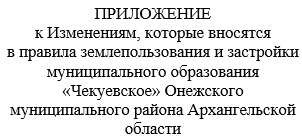 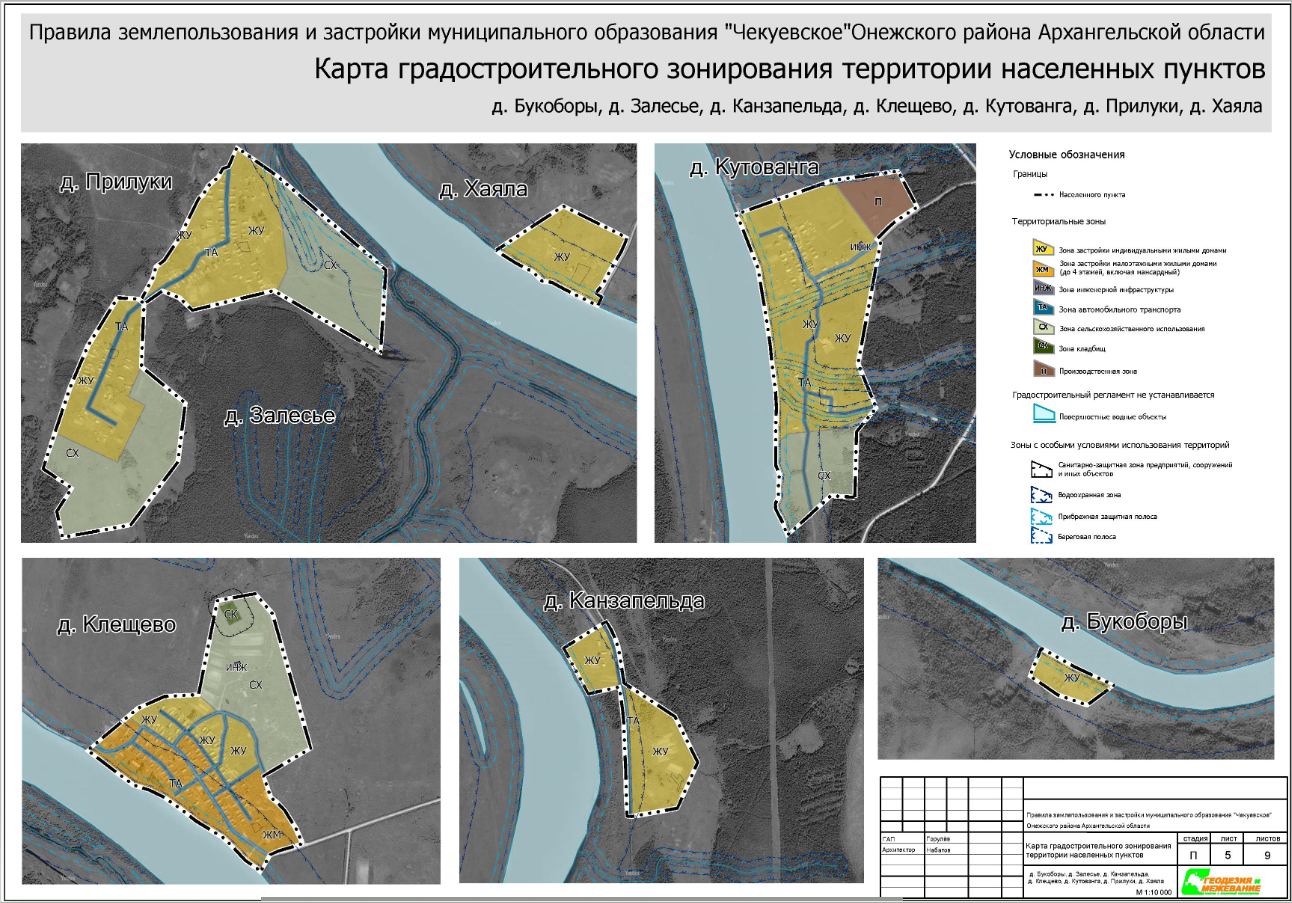 Министр строительства и  архитектуры Архангельской области             В.Г. Полежаев